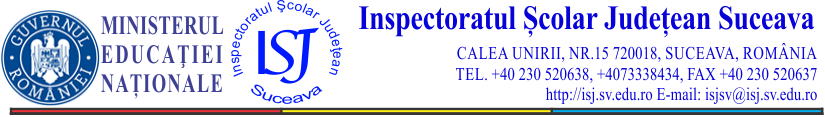                  6.09.2017Informarea preseiExamenul de bacalaureat, sesiunea august – septembrie 2017, județul SuceavaDupa contestațiiTotal 284-crestere(182), nemodificare(38), scadere(64)Biologie 58-46,2,10Geografie 24-22,2,0Informatica 4-2,1,1Istorie 10-3,1,6Limba și literatura română 81-51,12,18Logică, argumentare și comunicare 24-19,2,3Matematica 75-32,17,26Psihologie 5-5,0,0Sociologie 3-2,1,0Statistica rezultatelor dupa contestatii :Total 1295, prezenti 936, neprezentati 359, eliminati 2Respinsi 687 (73,4%), din care 472 mai mic de 5 si 215 cu medii intre 5-5,99Reusiti 247 (26,39%) din care 214 (6-6,99), 26 (7-7,99), 7 (8-8,99)Inspector şcolar general,Prof. Gheorghe LazărPurtătorul de cuvânt al ISJ Suceava, Prof. Anuței Ioan Cezar, inspector școlar